						                                              19.05.2023   259-01-03-136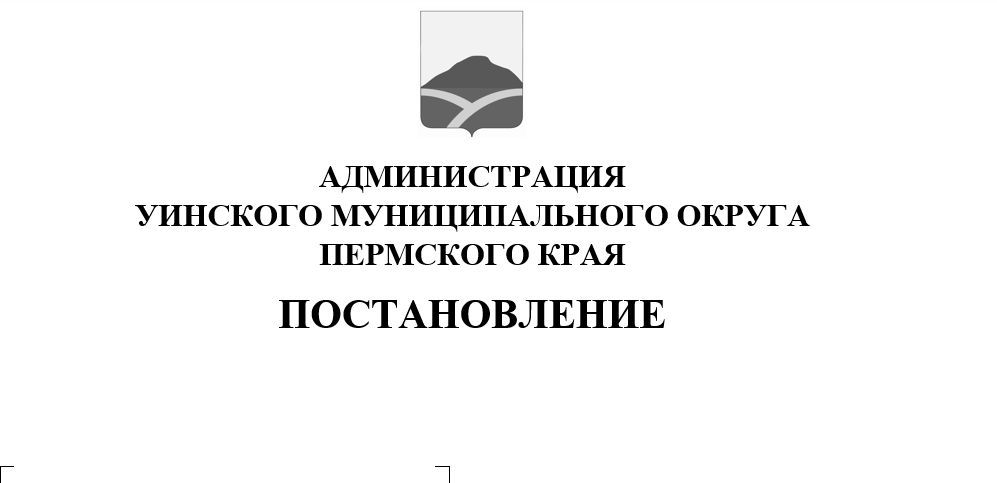 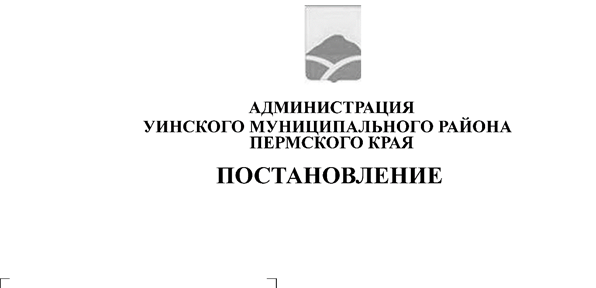 В соответствии с пунктом 28 статьи 16 Федерального закона от 06.10.2003 № 131-ФЗ «Об общих принципах организации местного самоуправления в Российской Федерации», абзацем 6 пункта 2 статьи 8 Федерального закона от 12.02.1998 № 28-ФЗ «О гражданской обороне», подпунктом «б» пункта 6 Положения о накоплении, хранении и использования в целях гражданской обороны запасов материально-технических, продовольственных, медицинских и иных средств, утверждённый Постановлением Правительства Российской Федерации от 27.04.2000 № 379 «О накоплении, хранении и использовании в целях гражданской обороны запасов материально-технических, продовольственных, медицинских и иных средств», пунктом 4 Указа Губернатора Пермского края от 19.11.2010 № 92 «О создании запасов материально-технических, продовольственных, медицинских и иных средств в целях гражданской обороны»,пунктом 15.7 Положения об организации и ведении гражданской обороны в муниципальных образованиях и организациях, утверждённого приказом МЧС России от 14.11.2008 № 687 «Об утверждении Положения об организации и ведении гражданской обороны в муниципальных образованиях и организациях», для экстренного привлечения необходимых средств в случае возникновения опасности при военных конфликтах или вследствие этих конфликтов, а также при чрезвычайных ситуациях природного и техногенного характера на территории Уинского муниципального округаПермского краяПОСТАНОВЛЯЕТ:1. Утвердить прилагаемые:1.1. Положение о накоплении, хранении и использованиизапасов материально-технических, продовольственных, медицинских и иных средств создаваемых в целях гражданской обороны на территории Уинского муниципального округа(далее – Положение);1.2. Номенклатуру и объемы запасов материальных средств создаваемыхв целях гражданской обороны на территории Уинского муниципального округа.2.Рекомендовать руководителям организаций, расположенных на территории Уинского муниципального округа, независимо от их организационно-правовой формы, организовать работу по накоплению, хранению и использованию запасов в целях обеспечения защиты персонала и выполнения мероприятий гражданской обороны в соответствии с действующим законодательством.3.Признать утратившими силу постановление администрации Уинского муниципального округа от 21.10.2020 № 259-01-03-440 «Об утверждении Положения осоздании и содержании в целях гражданской обороны запасов материально-технических, продовольственных, медицинских и иных средств Уинского муниципального округа».4. Контроль над выполнением настоящего постановления возложить на заместителя главы администрации Уинского муниципального округа Ю.А. Матынову.Глава муниципального округа-глава администрации Уинскогомуниципального округа                                                                         А.Н. ЗелёнкинПриложение 1	к постановлению 	администрации Уинского муниципального округа	от 19.05.2023  259-01-03-136Положениео накоплении, хранении и использовании запасов материально-технических, продовольственных, медицинских и иных средств создаваемых в целях гражданской обороны на территории Уинского муниципального округа1. Настоящий Порядок разработан в соответствии с Федеральным законом от 12.02.1998 № 28-ФЗ «О гражданской обороне», постановлением Правительства Российской Федерации от 27.04.2000 № 379 «О накоплении, хранении и использовании в целях гражданской обороны запасов материально-технических, продовольственных, медицинских и иных средств» и определяет порядок накопления, хранения и использования в целях гражданской обороны запасов материально-технических, продовольственных, медицинских и иных средств (далее - Запасы).2. Запасы предназначены для первоочередного жизнеобеспечения населения, пострадавшего при военных конфликтах или вследствие этих конфликтов, а также при чрезвычайных ситуациях природного и техногенного характера, оснащения аварийно-спасательных формирований, спасательных служб и нештатных формирований по обеспечению выполнения мероприятий по гражданской обороне при выполнении аварийно-спасательных и других неотложных работ в случае возникновения опасностей при военных конфликтах или вследствие этих конфликтов, а также при чрезвычайных ситуациях природного и техногенного характера.3. Номенклатура и объемы Запасов определяются создающими их органами с учетом методических рекомендаций, разрабатываемых Министерством Российской Федерации по делам гражданской обороны, чрезвычайным ситуациям и ликвидации последствий стихийных бедствий совместно с Министерством экономического развития Российской Федерации, исходя возможного характера военных конфликтов на территории Российской Федерации, величины возможного ущерба объектам экономики и инфраструктуры, природных, экономических и иных особенностей территорий, условий размещения организаций, а также норм минимально необходимой достаточности Запасов при возникновении военных конфликтов или вследствие этих конфликтов. При определении номенклатуры и объемов Запасов должны учитываться имеющиеся материальные ресурсы, накопленные для ликвидации чрезвычайных ситуаций природного и техногенного характера.Номенклатура и объемы Запасов для обеспечения аварийно-спасательных формирований, спасательных служб и нештатных формирований по обеспечению выполнения мероприятий по гражданской обороне определяются исходя из норм оснащения и потребности обеспечения их действий в соответствии с планом гражданской обороны и защиты населения Уинского муниципального округа.4. Запасы накапливаются заблаговременно в мирное время в объемах, определяемых создающими органами и организациями, и хранятся в условиях, отвечающих установленным требованиям по обеспечению их сохранности.Определение мест хранения Запасов осуществляет отдел по делам ГО, ЧС и мобилизационной работе администрации Уинского муниципального округа и организации, на которые возложены функции по их созданию.Создание запасов и определение их номенклатуры и объемов исходя из потребности осуществляются:а) муниципальными учреждениями и предприятиями Уинского муниципального округа и организациями Уинского муниципального округа, указанными в пункте 7 Порядка - для первоочередного обеспечения населения, пострадавшего при военных конфликтах или вследствие этих конфликтов, а также при чрезвычайных ситуациях природного и техногенного характера, и оснащения спасательных служб, нештатных формирований по обеспечению выполнения мероприятий по гражданской обороне при проведении аварийно-спасательных и других неотложных работ (далее – АСДНР) в случае возникновения опасностей при военных конфликтах или вследствие этих конфликтов, а также при чрезвычайных ситуациях природного и техногенного характера;б) организациями для оснащения нештатных аварийно-спасательных формирований и нештатных формирований по обеспечению выполнения мероприятий по гражданской обороне при проведении аварийно-спасательных и других неотложных работ в случае возникновения опасностей при военных конфликтах или вследствие этих конфликтов, а также при чрезвычайных ситуациях природного и техногенного характера.5. Запасы материально-технических средств включают в себя специальную и автотранспортную технику, средства малой механизации, приборы, оборудование и другие средства, предусмотренные табелями оснащения аварийно-спасательных формирований, спасательных служб и нештатных формирований по обеспечению выполнения мероприятий по гражданской обороне.Запасы продовольственных средств включают в себя крупы, муку, мясные, рыбные и растительные консервы, соль, сахар, чай и другие продукты.Запасы медицинских средств включают в себя лекарственные препараты, медицинские изделия.Запасы иных средств включают в себя вещевое имущество, средства связи и оповещения, средства радиационной, химической и биологической защиты, средства радиационной, химической и биологической разведки и радиационного контроля, отдельные виды топлива, спички табачные изделия, свечи и другие средства.При разработке предложений по номенклатуре и объемам материальных ресурсов в Запасе расчеты производятся исходя из необходимости снабжения пострадавшего населения округа на 3-е суток в количестве 50 человек, 10 спасателей и участников ликвидации, ведущих аварийно-спасательные и другие неотложные работы по видам и нормам обеспечения, рекомендованным МЧС России.6. Объем финансовых средств, необходимых для приобретения Запасов, определяется с учетом возможного изменения рыночных цен на материальные ресурсы, а также расходов, связанных с формированием, размещением, хранением и восполнением Запаса.7. Функции по созданию, размещению, хранению и восполнению Запасов возлагаются:1) по продовольствию, вещевому имуществу и предметам первой необходимости– на отдел по делам ГО, ЧС и мобилизационной работе;2)средствам тушения пожара- МКУ «Гражданская защита Уинского муниципального округа»;3) по строительным материалам и оборудованию для проведения аварийно-спасательных и ремонтно-восстановительных работ – на Муниципальное унитарное предприятие «Теплоэнерго» (далее - МУП «Теплоэнерго»;4) по средствам индивидуальной защиты, медицинскими средствами – на «Уинская центральная районная аптека № 66» (далее МУП «Уинская УЦРА № 66»)5) средствам связи и оповещения – на МКУ «Гражданская защита Уинского муниципального округа».8. Муниципальные учреждения и предприятия Уинского муниципального округа и организации Уинского муниципального округа, на которые возложены функции по созданию Запаса:разрабатывают предложения по номенклатуре и объемам материальных ресурсов в Запасе; организуют доставку материальных ресурсов Запаса в районы проведения АСДНР; осуществляют контроль за наличием, качественным состоянием, соблюдением условий хранения и выполнением мероприятий по содержанию материальных ресурсов, находящихся на хранении в Запасе;подготавливают предложения по принятию и изменению правовых актов по вопросам закладки, хранения, учета, обслуживания, освежения, замены и списания материальных ресурсов Запаса.9. Координация работы по созданию, хранению, использованию Запаса возлагается на отдел по делам ГО, ЧС и мобилизационной работе.10. Вместо приобретения и хранения отдельных видов материальных ресурсов в Запас или части этих ресурсов допускается заключение договоров на экстренную их поставку (продажу) с организациями, имеющими эти ресурсы в постоянном наличии. Выбор поставщиков осуществляется в соответствии с действующим законодательством.11. Отдел по делам ГО, ЧС и мобилизационной работе, на которые возложены функции по созданию Запаса, при заключении договоров, предусмотренных пунктом 10 Порядка, устанавливают в договорах на экстренную поставку (продажу) материальных ресурсов ответственность поставщика (продавца) за своевременность выдачи, количество и качество поставляемых материальных ресурсов, а также осуществляют контроль за количеством, качеством и условиями хранения материальных ресурсов. Возмещение затрат организациям, осуществляющим на договорной основе ответственное хранение Запаса, производится за счет средств местного бюджета.12. Информация о накопленных запасах представляется:а) организациями – в отдел по делам ГО,ЧС и мобилизационной работе;б)Отдел по делам ГО, ЧС и мобилизационной работе – в Правительство Пермского края через ГКУ Пермского края «Гражданская защита».13. Запасы, созданные в целях гражданской обороны, могут использоваться для ликвидации последствий чрезвычайных ситуаций природного и техногенного характера.14. Расходование материальных ресурсов из Запаса осуществляется по решению главы муниципального округа – главы администрации Уинского муниципального округа на основании представления отдела по делам ГО, ЧС и мобилизационной работе и оформляется соответствующим постановлением.15. Финансирование накопления, хранения и использования Запасов осуществляется в порядке, установленном действующим законодательством.»УТВЕРЖДЕНАпостановлением администрации Уинского муниципального округа                                               19.05.2023  259-01-03-136НОМЕНКЛАТУРА
и объем создаваемых запасов материально-технических, продовольственных, медицинских и иных средств в целях гражданской обороныЗапасы материально-технических средств2. Продовольствие(из расчета снабжения 50 человек на 3 суток)3. Номенклатура и объемы резервов медикаментов и медицинского имущества утверждаются правовым актом Министерства здравоохранения Пермского края. 4. Вещевое имущество и предметы первой необходимости5. Нефтепродукты6. Строительные материалы7. Средства радиационной, химической и биологической защиты8.Средства радиационной, химической и биологической разведки и радиационного контроля9.Средства связи и оповещения№
п/пНаименование материальных средствЕдиница изм.Количество1.Переносная  бензиновая электростанция с комплектом кабелей комплект12.Газовые тепловые пушкиштук43.Фонарь электрический, аккумуляторного типа с зарядным устройствомкомплект64.Автоцистерны комплект55.Топор штук66.Лопата  штук 67.Перфораторштук18.Мотопомпаштук39.Бензопила CARVERштук110.Комплект АСИштук111.Моторная лодкаштук112.Лодка (c веслами)штук5№ п/п Наименованиепродовольственных средствНаименованиепродовольственных средствНаименованиепродовольственных средствЕдиница измеренияКоличество 1222341.Хлеб и хлебобулочные изделияХлеб и хлебобулочные изделияХлеб и хлебобулочные изделиякг692.Печенье, галеты, крекерыПеченье, галеты, крекерыПеченье, галеты, крекерыкг18,53.Крупа, макаронные изделияКрупа, макаронные изделияКрупа, макаронные изделиякг6,04.Консервы мясныеКонсервы мясныеКонсервы мясныекг25,55.Консервы рыбныеКонсервы рыбныеКонсервы рыбныекг18,756.Масло растительноеМасло растительноеМасло растительноекг4,57.Молоко сгущенноеМолоко сгущенноеМолоко сгущенноекг9,758.Детское питание:Каши (сухие, жидкие) Пюре мясное Пюре фруктово-овощное Соки фруктовыеДетское питание:Каши (сухие, жидкие) Пюре мясное Пюре фруктово-овощное Соки фруктовыеДетское питание:Каши (сухие, жидкие) Пюре мясное Пюре фруктово-овощное Соки фруктовыекгкгкгкг4,54,86,03,09.СахарСахарСахаркг11,2510.СольСольСолькг3,011.ЧайЧайЧайкг1,012.Вода бутилированнаяВода бутилированнаяВода бутилированнаял3751.Комплекты индивидуальные медицинские гражданской защитышт.501Одеялашт.502Подушкишт.504Комплект постельных принадлежностейшт.505Палаткашт.26Посуда одноразовая (тарелки, кружки, ложки)комплект4507Мыло и моющие средствал.58Полотенце шт.509Свечишт.2010Спичкикоробок5011Термос (24 л)шт.11Автомобильный бензин 92т12Дизельное топливот11Пиломатериалы:1Брус 150 х 150куб. м2,02Доска обрезная 150-50 ммкуб. м2,03Доска обрезная 150-25 ммкуб. м2,04Гвозди строительныекг55Кровельные материалы м21006Кирпич строительныйшт.9607Песокт.108Цементт.19ПГСт.110Бутовый каменьт. 11Противогазы гражданскиешт.502Респираторышт.501.Дозиметр ДП-5 (В)компл.12.Автоматический сигнализатор АСП-13шт.13.Костюм Л-1шт.41.УКВ Радиостанции стационарнаяшт.1